Landbase Action PlanLandbase:Date Created:Defining boundaries and geographical features:Native Plants:	-remaining plants, locations, wellbeingNative Animals:	-remaining animals, locations, wellbeingNative People:	-way of life, culture, current situation/struggles.Current Population:	-growth rate, dense areas, etcEndangered/Threatened Plants:	-how many remaining, current efforts to save them, threatsEndangered/Threatened Animals:	“  “ Notable ecological areas:	-old growth, prairies, grasslands, unceded indigenous territory, etcCurrent Protected Areas:Ecological areas under immediate threat: -future development plans and insight about logging and extraction plans are very helpful here.Water Systems: -sources of water: reservoirs, natural bodies of water, holding facilities, and aqueducts.-threatened bodies of water (suffering from extraction, pollution, etc)
Major Industrial Projects outside of energy extraction:	-logging, agriculture, fishing, etcIndustrial Projects/Companies doing the greatest immediate damage:	-names of companies, background, locations, means of operation, etc 

Gas and Oil Production, Storage, and Transportation: -Production and holding facilities for natural gas, crude and refined petroleum, and petroleum-derived fuels, -refining and processing facilities for these fuels -pipelines, ships, trucks, and rail systems that transport them from their source to systems that are dependent upon gas and oil in one of their useful forms.
 Transportation: -Physical distribution systems: airspace systems, airlines, and aircraft, and airports; roads and highways, trucking; ports and waterways and the vessels operating thereon; mass transit, both rail and bus; pipelines, including natural gas, petroleum, and other hazardous materials; freight and long haul passenger rail; and delivery services.Other Activist Networks:	-list of current or potential allies.Local Media:	-media that would cover environmental action	-media that would pose a threat to environmental actionLaws:	-any specific laws or ordinances that may bear weight on the work we do.

Deep Green Resistancewww.deepgreenresistance.org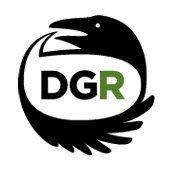 